新 书 推 荐中文书名：《夜的尽头》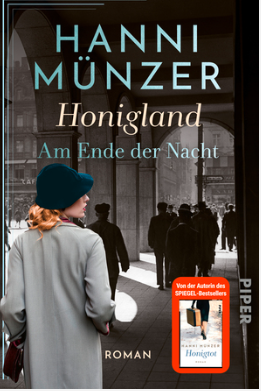 英文书名：HONIGLAND: AT THE END OF THE NIGHT (HONIGLAND - Am Ende Der Nacht)作    者：Hanni Münzer出 版 社：Piper Verlag代理公司：ANA London/ANA/Conor页    数：525页出版时间：2023年7月代理地区：中国大陆、台湾审读资料：德语电子稿类    型：文学小说内容简介：《明镜》杂志畅销书作家汉尼米·梦纳泽尔以她的畅销小说《霍尼格特》（Honigtot）和《玛琳》（Marlene）为基础，又开始创作了一部引人入胜的历史小说系列!从什切青（Szczecin）附近的一个庄园开始，汉尼米跟随她的主角黛西（Daisy），一路从泰森多夫（Tessendorf）到巴黎、伦敦和柏林，这个纯真年轻的假小子变成了一个勇敢的女人，站在了权力的中心。在这本小说中，那激动人心、真实、戏剧性的时代栩栩如生!什切青，1928年:嫁给一个高贵的丈夫，过着舒适的生活如何?对于孩子气的黛西·冯·泰森多夫（Daisy von Tessendorf）来说，这简直就是噩梦!她想走自己的路，但她还不太确定这应该是什么样子。另一方面，她的朋友，自信的厨房女佣米齐（ Mitzi），对自己的未来有一个明确的想法:她想去柏林，成为一名成功的艺术家。但政治上的黑暗时代正在来临，这将两个女人的生活引向了不同的方向——这充满了危险，并带来了灾难性的后果……作者简介：汉尼米·梦纳泽尔（Hanni Münzer）是德国最成功的作家之一。她的小说《霍尼格特传奇》（Honigtot Saga）、《灵魂渔夫》（Soul Fishers）和《蝴蝶》（Butterflies）系列吸引了数百万读者，并登上了畅销书排行榜。在西雅图、斯图加特和罗马工作过之后，她现在和丈夫住在上巴伐利亚州。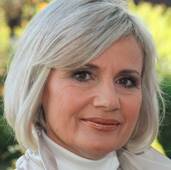 媒体评价：“它是关于爱和激情，关于历史，关于人，秘密，痛苦和幸福的一本书。可能正是这种混合使得梦纳泽尔的作品成为畅销书。”——Fürther Nachrichten感谢您的阅读！请将反馈信息发至：版权负责人Email：Rights@nurnberg.com.cn安德鲁·纳伯格联合国际有限公司北京代表处北京市海淀区中关村大街甲59号中国人民大学文化大厦1705室, 邮编：100872电话：010-82504106, 传真：010-82504200公司网址：http://www.nurnberg.com.cn书目下载：http://www.nurnberg.com.cn/booklist_zh/list.aspx书讯浏览：http://www.nurnberg.com.cn/book/book.aspx视频推荐：http://www.nurnberg.com.cn/video/video.aspx豆瓣小站：http://site.douban.com/110577/新浪微博：安德鲁纳伯格公司的微博_微博 (weibo.com)微信订阅号：ANABJ2002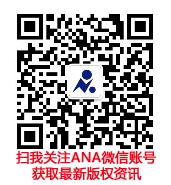 